The International Human Frontier Science Program Organization (HFSPO) invites nominations for the 2020 HFSP Nakasone Award, an annual award for ground-breaking contributions or breakthrough discoveries in the life sciences. Nominations are now open and must be received by HFSPO before 29 April 2019. This award recognizes the vision of former Prime Minister Nakasone of Japan in the creation of HFSPO. HFSPO’s aim is “to promote, through international cooperation, basic research focused on the elucidation of the sophisticated and complex mechanisms of living organisms.” The HFSP Nakasone Award recognizes achievements in scientific excellence that have moved the frontiers of knowledge in biology. The award is for a particular discovery or set of discoveries. It is not a life-time achievement award. A list of former winners is on the HFSP website at http://www.hfsp.org/awardees/hfsp-nakasone-award. The selection of the award winner will be made by the HFSPO Council of Scientists at their meeting in July 2019.The awardee(s) will receive an unrestricted research grant of 10,000 USD, a commemorative medal and will deliver the HFSP Nakasone Lecture at the HFSP Awardees Meeting in 2020. Selection Criteria: The award is for scientific excellence of a clearly defined discovery or series of discoveries in basic life sciences research, in accord with HFSPO’s mission to support basic research into the “complex mechanisms of living organisms.” The discovery or discoveries shall: be frontier contributions to knowledge in the life sciences  have resulted in a notable conceptual breakthrough that has had significant consequences for      scientists throughout the world be identifiable via (a) specific publication(s) Experimental, conceptual and technological contributions are all eligible.The award is not for life-time achievement. Eligibility:This is an open award, not restricted to HFSPO funded scientists and there are no restrictions on who may be nominated. However, HFSPO has a focus on early career scientists through its Fellowship and Research Grant funding programs and so nominations of scientists who have achieved a recent significant breakthrough at an early stage of their careers are especially encouraged.Both the nomination and the nominees may be from any country. Up to three scientists may be jointly nominated and share the HFSP Nakasone Award. These scientists should be co-authors on breakthrough publications or collaborators of key discoveries. Separate nominees for the same breakthrough will not be considered. Self-nominations are not accepted. Coordinated multiple nominations for a candidate(s) will be considered as a single nomination. While nominations for a scientist may be submitted by several different parties, there is no advantage to submitting several nominations for the same person. Multiple nominations will be merged for the purpose of the review.Members of the HFSPO Board of Trustees and Council of Scientists are not eligible for nomination and may not nominate candidates in order to avoid the perception of conflict of interest. Complete the form by answering the questions below and try not to exceed 2 pages in all, and do not change the character type and size. Candidate(s) Name: 	Institutional Address:	E-mail: 	Website:	The nomination consists of the seven sections listed below. Please complete all sections carefully to help the selection committee and to avoid unnecessary follow-up questions.Citation: Please provide a summary of the nominee’s work/contributions that can be used as a citation for the award announcement and back it up with reasoning in the following sections.Summary of contributions: Please describe the significance and the impact of the nominee’s work. Why is this discovery or contribution unique?The nominee’s standing: Please explain the nominee’s standing and recognition relative to others in this field of research. Co-nominees: In case there are potential co-nominees (who you consider to have contributed to the discovery or contribution described above) please provide the names and institutions of those the selection committee could consider alongside the main nominee above. Description of the research breakthrough: Please give a brief statement of 2-3 paragraphs explaining the reason for nominating this candidate (or candidates). Please nominate according to the selection criteria above and please emphasize your nominee’s(s’) specific contribution(s) as reflected in their key publications.Biography/CV: Please provide a short biography of up to 300 words and remember to attach the nominee(s) CV.Publications: List up to five relevant key publications (include only those in which the original idea/experiment was presented and developed).Proposer Name: Institutional Address:E-mail: 	Phone:Website: When completed please submit the form in Word format together with the candidate’s CV by e-mail to hfspnakasone@hfsp.org by the 29 April 2019 deadline. After an initial screening you might be contacted for more information.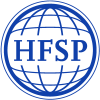 HFSP Nakasone Award 2020
Call for Nominations
Deadline: 29 April 2019HFSP Nakasone Award 2020
Nomination Form
Deadline: 29 April 2019